MARKING SCHEME232/2 PHYSICS PAPER 2AUGUST 2022ARISE AND SHINE TRIAL 1 EXAMAUGUST 2022Section A1.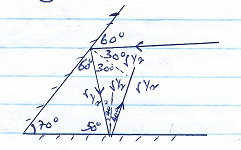 2. 	v = d/td = 330 x 4 1d = 1320cm 13. Circuit A 1    Current drawn from each cell is less than in1 B. (1mk)OR Internal resistance in circuit A is less than in circuit B.4. P = IV     I =        =        = 0.4167A 15. Positive charge.1When the negatively charged rod is brought close to the cap, negative charges on the cap are repelled1 to the leaf and plate. On earthing the negative charges on the leaf and plate flow to the earth1 leaving electroscope positively charged.6. (a).                         F 1   (b). The wire will be deflected to the left. 17. V = IR  0.14 = I x 2       I = 0.07A 1Voltage across R = 6 – 0.14        = 5.86V5.86 = 0.07 x R 1                R = 83.7118.9.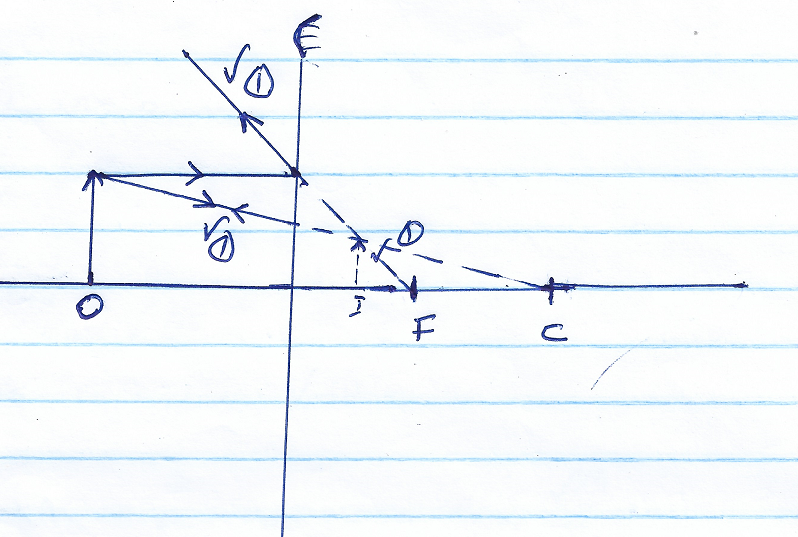 10. Period, T 	= = 0.015 1== = 100Hz 1V = == 3.2m111. Repulsion only occurs between the likes poles. 112. 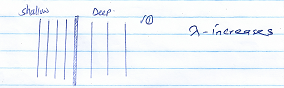 13. (a).(i). A-live wire 1                B- Neutral wire 1(ii) Provides a safe route for the current in case the live wire touches the casing of the appliance. 1(iii). Safeguard appliance from damage incase excess current flows in the circuit. 1(b). P = 3kW,v=240v       I = 1       I =          = 12.5A1              13A is suitable 1(c). To minimise power loss. 1(d). Number of units = 2kw x 10hrs        		= 20kWh 1    Cost = 20 x 30 1= sh. 600 1(e) . = 1       =        NS =  1        Ns = 120 turns 1(f). Laminating the core/using a laminated core. 1	14. (a). The ratio of sine of angle of incidence to the sine of angle of refraction is a constant for a given pair of media 1(b). wng = wna angx = 1= n =  1sin r =  x sin 30or = 26.4oOR  n1 sin  = n = sin2 1  sin 30o = sin 2 1  sin = x sin 30o 	 = 26.4or = 26.4o1(c).(i). Angle of incidence in the dense medium must be greater than the critical angle.(ii). Light must be travelling from denser to a rare medium 1d)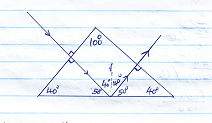 e). - Lighter and thinner      - Higher carrying capacity15. (a), Minimum amount of energy required to dislodge an electron from a meal surface. 1(b).  - Intensity of the radiation        - Energy of the radiation/frequency        - Type of metals	(Any two @ 1mkc). (i). Wo = hfo                 = 6.63 x 10-34 x 5.6 x 1014 1                 = 3.713 x 10-19J1(ii).  hf = wo + K.E 18.6 x 1014 x 6.63 x 10-34 = 3.718 x 10-19 + K.E 1                  5.702 x 10-19 = 3.713 x 10-19 + K.E                             K.E = 5.702 x 10-19 – 3.713 x 10-19                                       = 1.989 x 10-19J 1(d). (i) fo = (3.6 0.1) x 1014Hz (x-intercept)    (ii). = gradient 1Slope =          = 4.412 x 10-15          = 4.412 x 10-15h = 4.412 x 10-15 x 1.6 x 10-19 1   = 7.059 x 10-34Js 1(iii). Wo =  hfo 1      = 7.059 x 10-34 x 3.6 x 1014      = 2.541 x 10-19J 116. (a). Nuclear fission is the splitting of nucleus of radioactive element to release energy while nuclear fusion is the combination of two light nuclei leading to release of energy(b). (i). 218 = 218 + P                P = 0 1              84 = 85 + Q 1               Q = -1(ii). Beta Particle 1(c) M –Alpha particle 1      P – Gamma rays/radiation 1(d). 5 2.5 1.25 0.625g 1      No. of half lifes = =3 1Mass remaining = 0.625g 1     Mass decayed = 5 - 0.625                           = 4.375g 1ORN = No(1/2)T/t/1/2 N = 5(1/2)15/5 1    = 5 x 1/8N = 0.625 1Mass delayed    = 5-0.625   = 4.375g  117. (a). R – Concave focusing cathode/cathode1      (b). Tungsten/molybdenum 1– It has a high melting point hence can withstand high temperature/hence cannot melt due to high temperature.(c). To concentrate/focus 1 electron beam onto the target.(d). When current flows through the filament in the cathode, the cathode is heated and electrons are produce by thermionic Emission1.  The produced electrons are accelerated by the anode towards the target where they are suddenly stopped by the target and their kinetic1 energy is transformed into x-rays and heat.e). To remove air molecules 1 so that the electrons do not cost some of their kinetic energy through collision(f). has high density/ it has ability to absorb most of the x-rays.(e). (i). Harder/more penetrating 1 x –rays are produced.      (ii). Intensity of x – rays produced 1 increases.Type of radiationDetectionUseInfrared radiation1Blackened  thermometerwarming